Уважаемые жители Синегорского сельского поселения!10 октября стартует отбор общественных пространств, которые будут благоустроены в первоочередном порядке в 2022 году.
Вместе нам предстоит решить какие именно территории должны измениться.

От Синегорского сельского поселения в голосовании принимает участие территория - Площадь торжеств

С 10 октября 2020 года - 20 октября 2020 года, приглашаем Вас принять участие и проголосовать на сайте http://gorodsreda2022.ru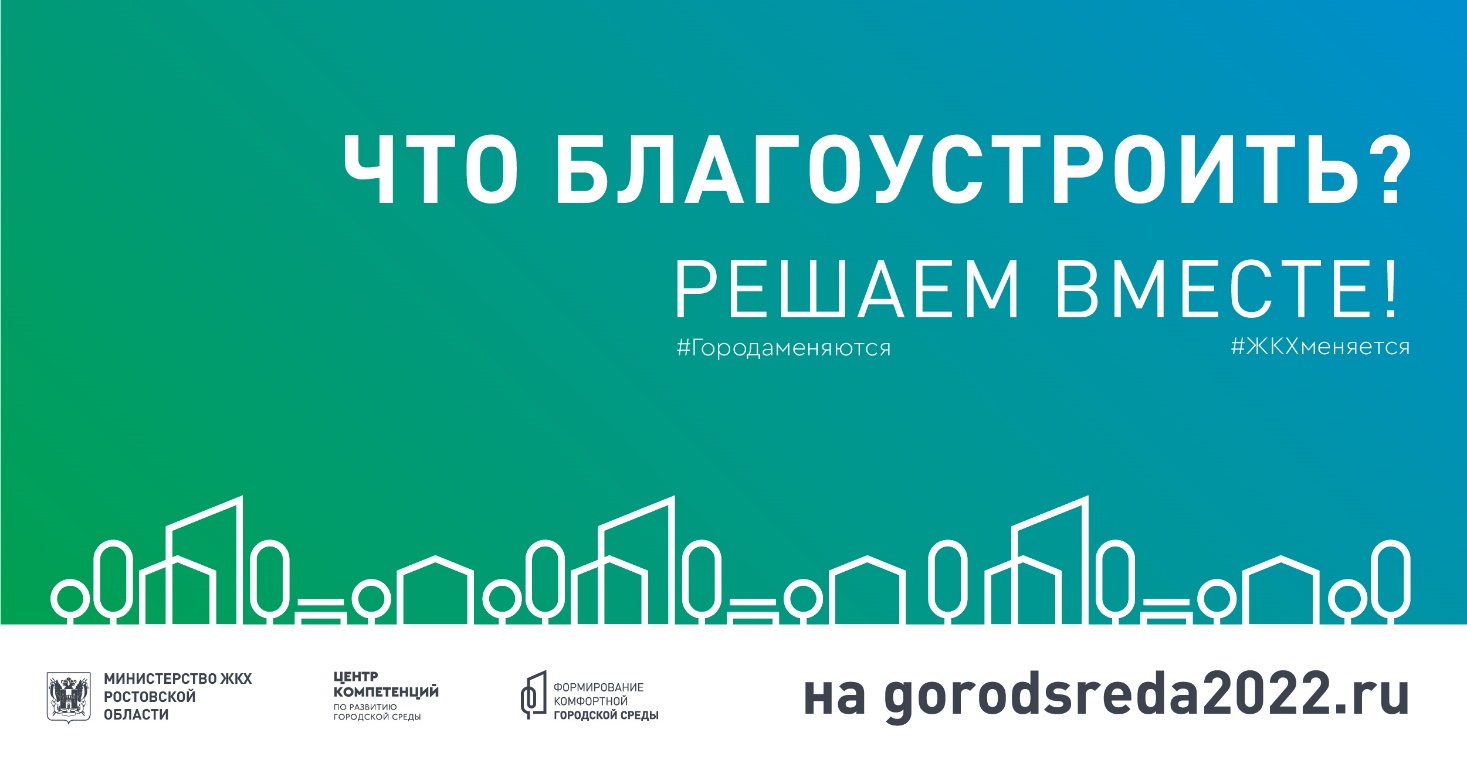 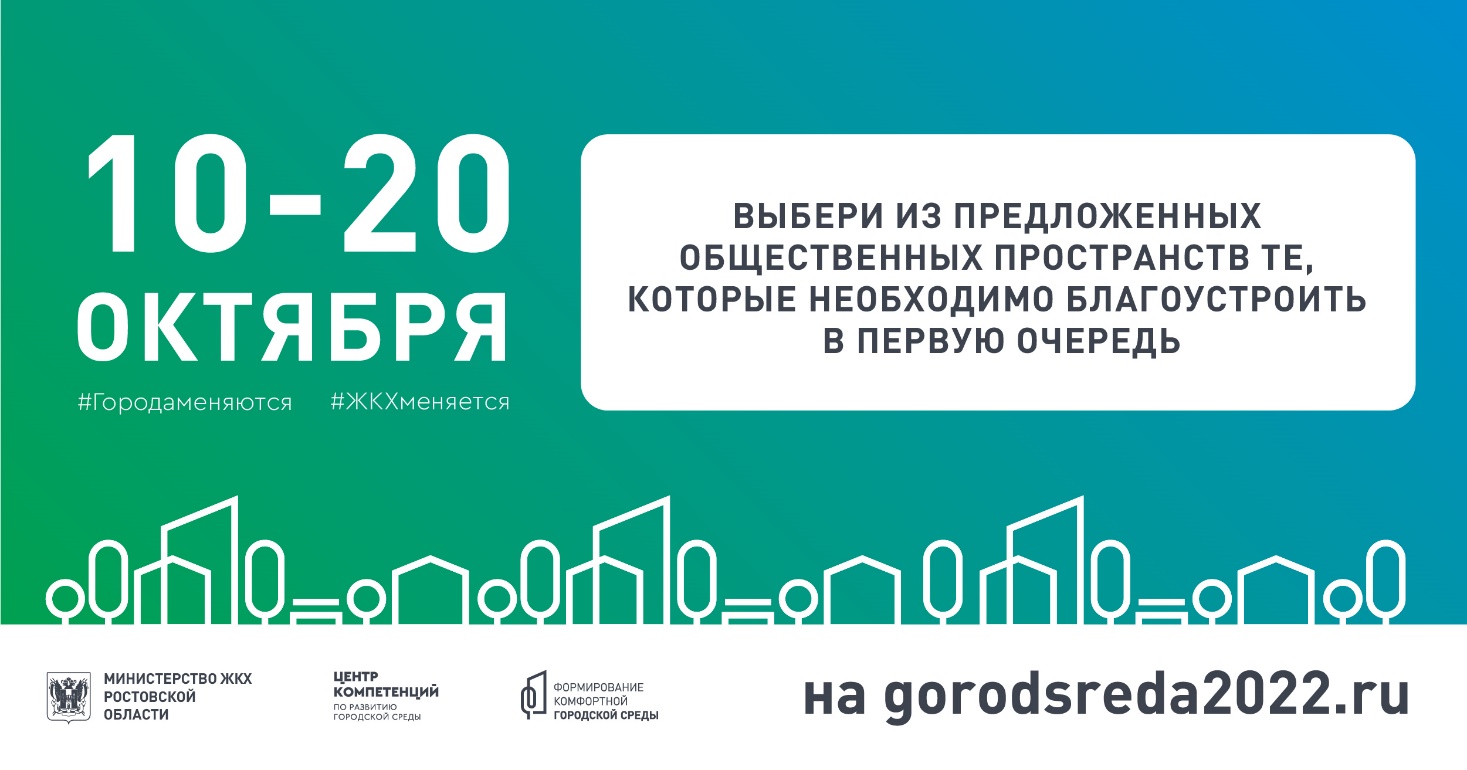 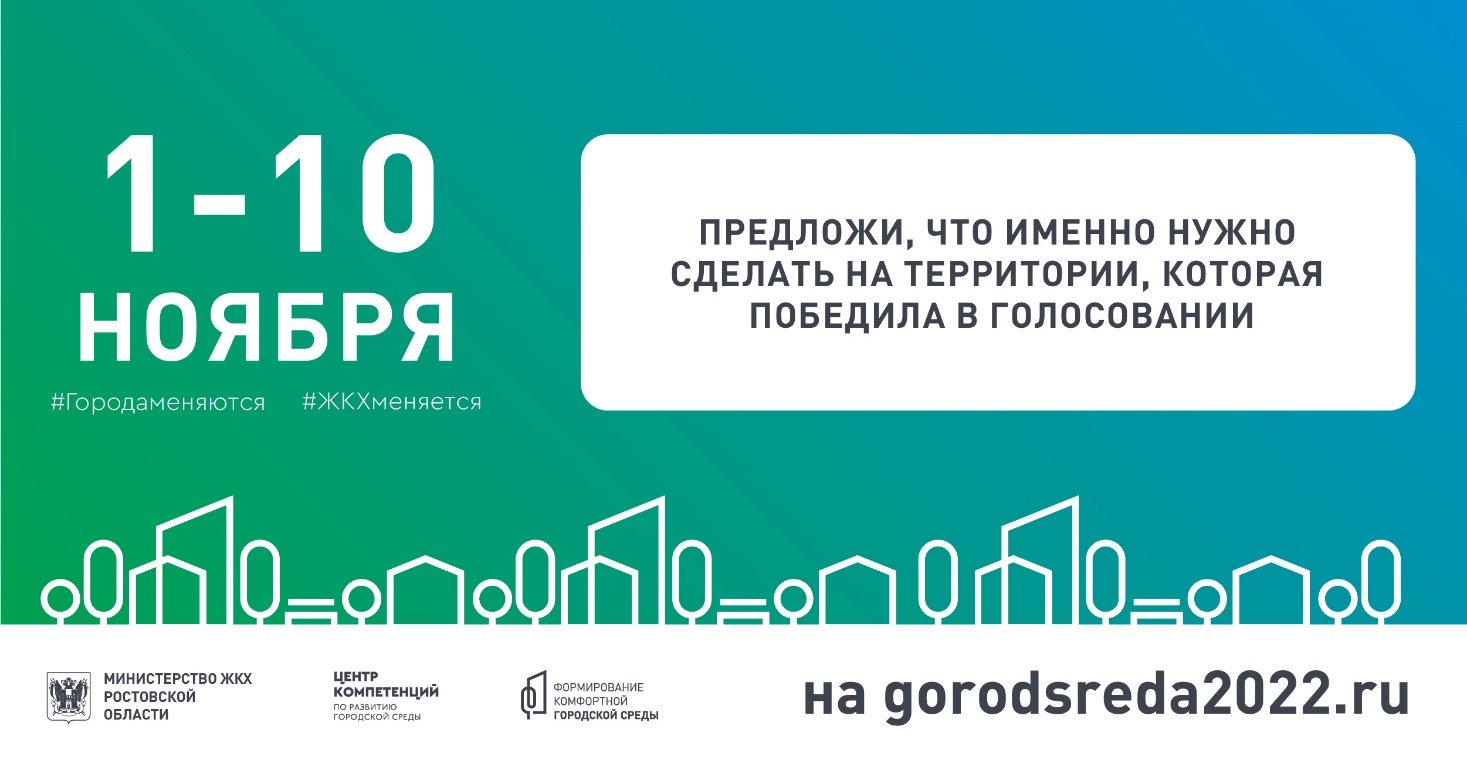 